Volunteer Enquiry Form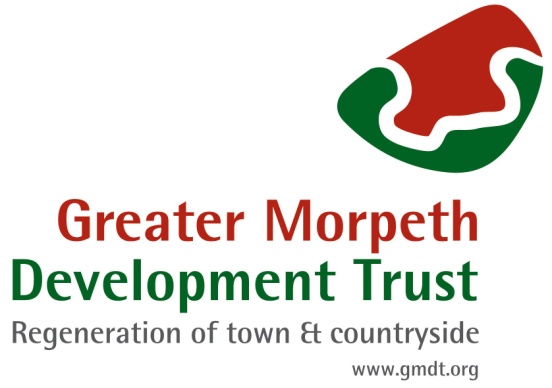 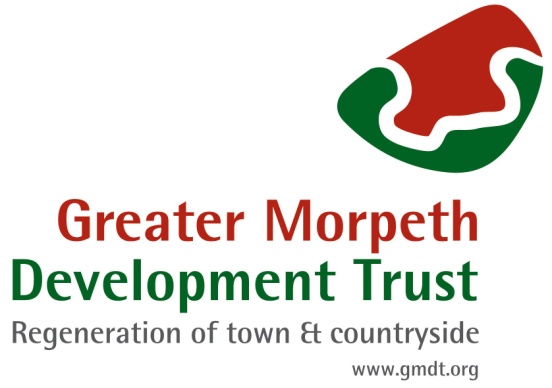 Please email your completed form to: info@gmdt.org and we will be in touch.Thank you for your interest.Title:                            Title:                            Title:                            Title:                            Title:                            Title:                            Title:                            Full Name:Full Name:Full Name:Known As:Known As:Known As:Known As:Address:Post code:Address:Post code:Address:Post code:Home tel:Home tel:Home tel:Home tel:Address:Post code:Address:Post code:Address:Post code:Mobile:Mobile:Mobile:Mobile:Address:Post code:Address:Post code:Address:Post code:Email:Email:Email:Email:How would you like to help GMDT?How would you like to help GMDT?How would you like to help GMDT?How would you like to help GMDT?How would you like to help GMDT?How would you like to help GMDT?How would you like to help GMDT?Please outline any skills, interests, hobbies, previous experience you would like to offerPlease outline any skills, interests, hobbies, previous experience you would like to offerPlease outline any skills, interests, hobbies, previous experience you would like to offerPlease outline any skills, interests, hobbies, previous experience you would like to offerPlease outline any skills, interests, hobbies, previous experience you would like to offerPlease outline any skills, interests, hobbies, previous experience you would like to offerPlease outline any skills, interests, hobbies, previous experience you would like to offerInformation on our database is strictly confidential and we do not pass on any personal data about you to outside organisations and/or individuals without your express personal consent.  Do you agree that we may keep basic information from this form on computer?  		      YES / NO(Should you decide not to volunteer with us all personal information will be deleted.)                 (Delete)Information on our database is strictly confidential and we do not pass on any personal data about you to outside organisations and/or individuals without your express personal consent.  Do you agree that we may keep basic information from this form on computer?  		      YES / NO(Should you decide not to volunteer with us all personal information will be deleted.)                 (Delete)Information on our database is strictly confidential and we do not pass on any personal data about you to outside organisations and/or individuals without your express personal consent.  Do you agree that we may keep basic information from this form on computer?  		      YES / NO(Should you decide not to volunteer with us all personal information will be deleted.)                 (Delete)Information on our database is strictly confidential and we do not pass on any personal data about you to outside organisations and/or individuals without your express personal consent.  Do you agree that we may keep basic information from this form on computer?  		      YES / NO(Should you decide not to volunteer with us all personal information will be deleted.)                 (Delete)Information on our database is strictly confidential and we do not pass on any personal data about you to outside organisations and/or individuals without your express personal consent.  Do you agree that we may keep basic information from this form on computer?  		      YES / NO(Should you decide not to volunteer with us all personal information will be deleted.)                 (Delete)Information on our database is strictly confidential and we do not pass on any personal data about you to outside organisations and/or individuals without your express personal consent.  Do you agree that we may keep basic information from this form on computer?  		      YES / NO(Should you decide not to volunteer with us all personal information will be deleted.)                 (Delete)Information on our database is strictly confidential and we do not pass on any personal data about you to outside organisations and/or individuals without your express personal consent.  Do you agree that we may keep basic information from this form on computer?  		      YES / NO(Should you decide not to volunteer with us all personal information will be deleted.)                 (Delete)How did you find out about volunteering with us? (Please tick as appropriate)How did you find out about volunteering with us? (Please tick as appropriate)How did you find out about volunteering with us? (Please tick as appropriate)How did you find out about volunteering with us? (Please tick as appropriate)How did you find out about volunteering with us? (Please tick as appropriate)How did you find out about volunteering with us? (Please tick as appropriate)How did you find out about volunteering with us? (Please tick as appropriate)Press advert / articleFrom a member of GMDTFrom a member of GMDTGMDT eventGMDT WebsiteTalk/PresentationTalk/PresentationReferred by a friendOther (please give details)